SOL·LICITUD DE CONVALIDACIÓ DIRECTA (Gestionada pel centre)Dades personalsExposoQue estic matriculat actualment a:Aporto la formació següent: Segons acredito mitjançant la següent documentació que s’adjunta.DemanoQue m’atorgueu les següents convalidacions, segons la normativa vigent: La persona està informada de:- Per sol·licitar convalidacions la persona ha d’estar matriculada en algun Cicle Formatiu.Signatura       				         Riudoms,  ____ d _________________ de 20___.Revisat i: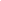 NIF   Cognoms i Nom:AdreçaAdreçaMunicipi     TelèfonCursModalitat / EspecialitatCicle formatiu de grau mitjàModalitat / EspecialitatCentre de procedènciaCicle formatiu de grau mitjàCicle formatiu de grau superiorEstudis universitarisCertificat Qualifica’t/ReconeixementCertificat Acredita’t/ProfessionalitatRiscos Laborals Nivell BàsicAltres estudisCursCurs Núm. Mòdul/UFNom del mòdul / UF Nom del mòdul / UF Nom del mòdul / UF Nom del mòdul / UF Nom del mòdul / UF Hores  ProcedeixProcedeixProcedeixProcedeixProcedeixProcedeixProcedeixProcedeixNo ProcedeixSignatura del Director